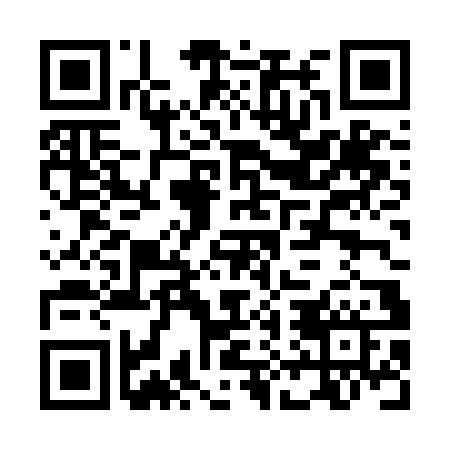 Ramadan times for Katharinenhof, GermanyMon 11 Mar 2024 - Wed 10 Apr 2024High Latitude Method: Angle Based RulePrayer Calculation Method: Muslim World LeagueAsar Calculation Method: ShafiPrayer times provided by https://www.salahtimes.comDateDayFajrSuhurSunriseDhuhrAsrIftarMaghribIsha11Mon4:394:396:3912:253:266:126:128:0512Tue4:364:366:3612:243:276:146:148:0713Wed4:334:336:3412:243:286:166:168:0914Thu4:314:316:3112:243:306:186:188:1115Fri4:284:286:2912:243:316:206:208:1316Sat4:254:256:2612:233:326:216:218:1517Sun4:224:226:2412:233:336:236:238:1818Mon4:204:206:2112:233:356:256:258:2019Tue4:174:176:1912:223:366:276:278:2220Wed4:144:146:1612:223:376:296:298:2421Thu4:114:116:1412:223:386:316:318:2722Fri4:084:086:1112:223:396:336:338:2923Sat4:054:056:0912:213:416:356:358:3124Sun4:024:026:0612:213:426:376:378:3425Mon3:593:596:0412:213:436:396:398:3626Tue3:563:566:0112:203:446:416:418:3827Wed3:533:535:5912:203:456:436:438:4128Thu3:503:505:5612:203:466:446:448:4329Fri3:473:475:5412:193:476:466:468:4630Sat3:433:435:5112:193:486:486:488:4831Sun4:404:406:491:194:497:507:509:511Mon4:374:376:461:194:507:527:529:532Tue4:344:346:441:184:517:547:549:563Wed4:304:306:411:184:537:567:569:584Thu4:274:276:391:184:547:587:5810:015Fri4:244:246:361:174:558:008:0010:046Sat4:204:206:341:174:568:028:0210:077Sun4:174:176:311:174:578:038:0310:098Mon4:144:146:291:174:588:058:0510:129Tue4:104:106:271:164:588:078:0710:1510Wed4:074:076:241:164:598:098:0910:18